Real Federación Española de Karate y D.A. www.rfek.es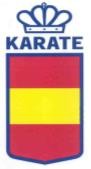 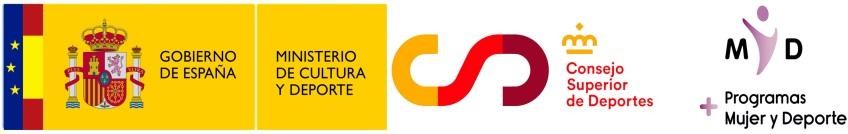 SOLICITUD DE MODELO DE EXÁMENMODELO DE SOLICITUD PARA EXÁMEN DE GRADO EN KUNG FUMODALIDADDATOS DEL ASPIRANTEDATOS COMPLEMENTARIOSFORMAS QUE PRESENTAMiembro del Comité Olímpico EspañolKUNG FUESTILOFECHA EXÁMENLUGAR EXÁMENGRADO AL QUE ASPIRANº LICENCIAFED. AUTONÓMICAFED. AUTONÓMICAFED. AUTONÓMICAFED. AUTONÓMICAFED. AUTONÓMICAAPELLIDOSNOMBRENOMBRENOMBRED.N.I. / N.I.ENACIONALIDADNACIONALIDADNACIONALIDADNACIONALIDADF.NACIMIENTOEDADLUGARLUGARDOMICILIONºNºPISOPISOCODIGO POSTALPOBLACIÓNPOBLACIÓNPOBLACIÓNPROVINCIAPROVINCIATELÉFONOE-MAILE-MAILE-MAILE-MAILNOMBRE CLUBNº AFILIACION NACIONAL DEL CLUBNº AFILIACION NACIONAL DEL CLUBNº AFILIACION NACIONAL DEL CLUBNº AFILIACION NACIONAL DEL CLUBNº AFILIACION NACIONAL DEL CLUBNº AFILIACION NACIONAL DEL CLUBNº AFILIACION NACIONAL DEL CLUBNº AFILIACION NACIONAL DEL CLUBNº AFILIACION NACIONAL DEL CLUB¿ES REPETIDOR?NOSILUGAR Y FECHAGRADO ANTERIORLUGAR Y FECHAFORMA 1FORMA 2FORMA 3